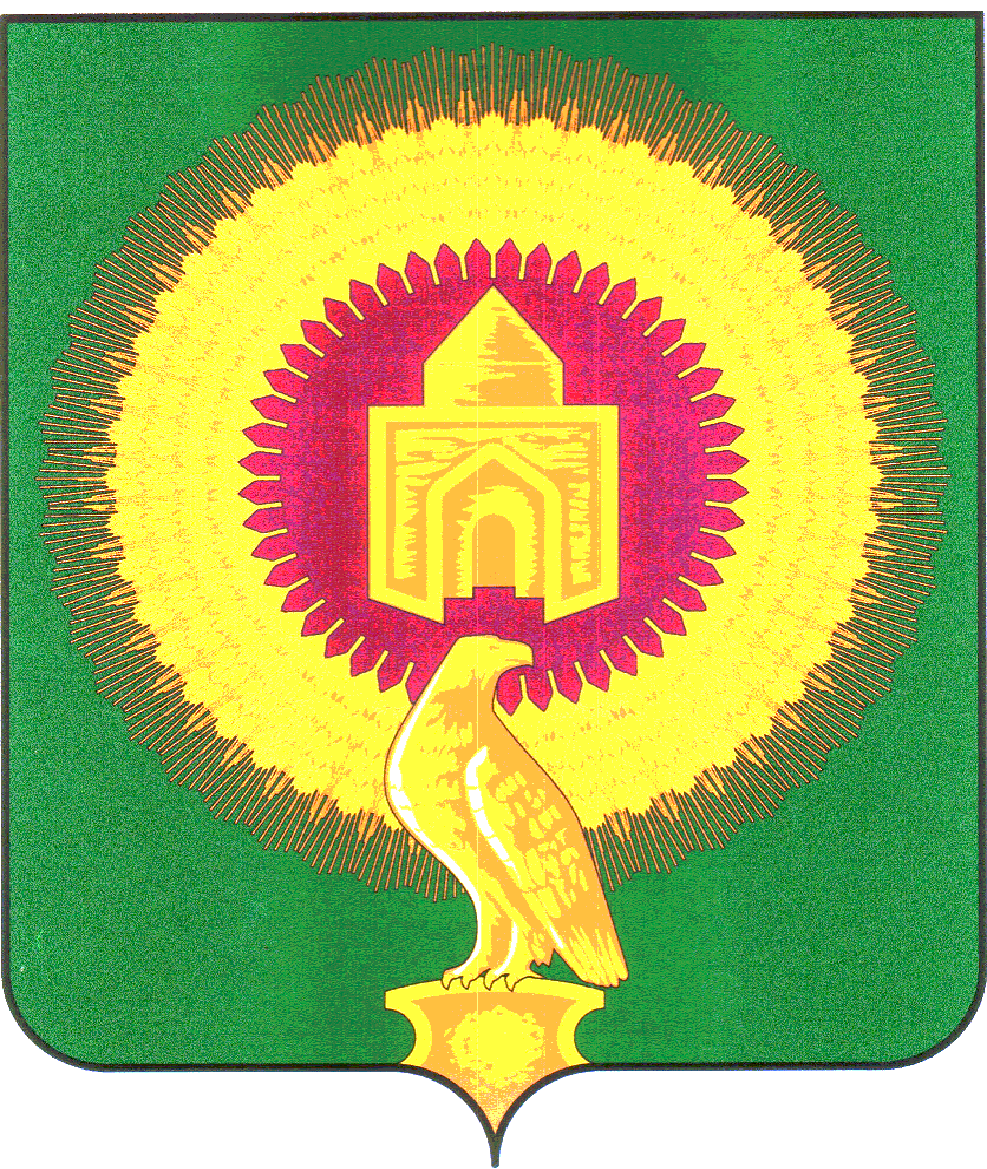 АДМИНИСТРАЦИЯВАРНЕНСКОГО  СЕЛЬСКОГО ПОСЕЛЕНИЯ ВАРНЕНСКОГО МУНИЦИПАЛЬНОГО РАЙОНАЧЕЛЯБИНСКОЙ ОБЛАСТИПОСТАНОВЛЕНИЕот  «29» декабря  2020 г.  № 233Об утверждении Порядка формирования,ведения и утверждения ведомственного                        перечня муниципальных (государственных) услуг и работ,оказываемых и выполняемых администрацией  Варненского сельского поселения  Варненского муниципального районаВ соответствии с пунктом 3.1. статьи 69.2 Бюджетного кодекса Российской Федерации, руководствуясь общими требованиями к формированию, ведению и утверждению ведомственных перечней государственных (муниципальных) услуг и работ, оказываемых и выполняемых государственными учреждениями субъектов Российской Федерации (муниципальными учреждениями), утвержденными Постановлением Правительства Российской Федерации от 26.02.2014 года №151, Постановлением  Администрации Варненского муниципального района от 11.11.2014 года № 739 «Об утверждении  Порядка формирования, ведения и утверждения ведомственных перечней муниципальных услуг и работ, оказываемых и выполняемых муниципальными учреждениями Варненского муниципального района».           Администрация Варненского сельского поселения Варненского муниципального района ПОСТАНОВЛЯЕТ:1. Утвердить прилагаемый  ведомственный перечень муниципальных (государственных) услуг и работ, оказываемых и выполняемых администрацией Варненского сельского поселения (Приложение1).2. Настоящее постановление вступает в силу с момента его официальногоопубликования и применяется к правоотношениям, связанным с формированием муниципального задания начиная с муниципальных заданий на 2021 год и на плановый период 2022-2023 годов.3. Разместить настоящее постановление на официальном сайте администрации Варненского муниципального района в сети Интернет.4. Контроль за исполнением настоящего постановления возложить на   Заместителя главы Варненского сельского поселения Богодух О.М.Глава Варненского сельского поселения:                                                              А.Н.РябоконьПриложение1к Постановлению администрации Варненского сельского поселения От «29» декабря 2020 года №233ПОРЯДОКФОРМИРОВАНИЯ, ВЕДЕНИЯ И УТВЕРЖДЕНИЯ ВЕДОМСТВЕННЫХ ПЕРЕЧНЕЙ МУНИЦИПАЛЬНЫХ УСЛУГ (РАБОТ), ОКАЗЫВАЕМЫХ И ВЫПОЛНЯЕМЫХ АДМИНИСТРАЦИЕЙ ВАРНЕНСКОГО СЕЛЬСКОГО ПОСЕЛЕНИЯ1.Общие положенияНастоящий Порядок разработан в соответствии с Бюджетным кодексом Российской Федерации, постановлением Правительства Российской Федерации от 26.02.2014 года №151 «О формировании и ведении базовых (отраслевых) перечней государственных и муниципальных услуг и работ, формировании, ведении и утверждении ведомственных перечней государственных услуг и работ, оказываемых :: выполняемых федеральными государственными учреждениями, и об общих требованиях к формированию, ведению и утверждению ведомственных перечней государственных (муниципальных) услуг и работ, оказываемых и выполняемых государственными учреждениями субъектов Российской Федерации (муниципальными учреждениями)» и определяет процедуру формирования, ведения и утверждения ведомственных перечней муниципальных услуг и работ, оказываемых и выполняемых Администрацией Варненского сельского поселения в качестве основных видов деятельности (далее -ведомственные перечни)Ведомственные перечни используются в целях формирования муниципальных заданий на оказание муниципальных услуг и выполнениеработ, оказываемых (выполняемых) администрацией Варненского сельского поселения в качестве основных видов деятельности,Ведомственные перечни муниципальных услуг и работ формируются главными распорядителями бюджетных средств, осуществляющих функции и полномочия учредителя муниципальных бюджетных, автономных или казенных учреждений, созданных на базе имущества, находящегося в муниципальной собственности Варненского сельского поселения,Ведомственные перечни муниципальных услуг и работ, сформированные в соответствии с настоящим порядком, утверждаются органами, осуществляющими полномочия учредителя.Для целей настоящего Порядка применяются следующие понятия:а)	уполномоченный орган - структурное подразделение администрации Варненского сельского поселения , осуществляющее бюджетные полномочия главного распорядителя средств бюджета Варненского сельского поселения, в ведении которого закреплены муниципальные учреждения;б)	формирование ведомственного перечня - деятельность по разработкеакта уполномоченного органа об утверждении ведомственного перечня муниципальных услуг	и работ, оказываемых и выполняемыхмуниципальными учреждениями, закрепленными в ведение уполномоченного органа и последующее внесение соответствующей информации в информационную систему, доступ к которой осуществляется через единый портал бюджетной системы Российской Федерации {'www,budget,gov.ru) винформационно-телекоммуникационной сети «Интернет»;в) ведение ведомственного перечня — внесение информации (ее изменение) о муниципальных услугах и работах, оказываемых и выполняемых муниципальными учреждениями Варненского сельского поселения , в информационную систему, доступ к которой осуществляется через единый портал бюджетной системы Российской Федерации ('www.budget.gov.ru') в информационно-телекоммуникационной сети «Интернет», а также размещение такой информации на официальном сайте в информационно-телекоммуникационной сети «Интернет» по размещению информации о государственных и муниципальных учреждениях fwww.bus.gov.ni) в порядке, установленном Министерством финансов Российской Федерации.Иные понятия, используемые в настоящем Порядке, применяются в тех же значениях, что и в нормативных правовых актах Российской Федерации и муниципальных правовых Варненского сельского поселения.2. Порядок формирования, ведения и утверждения ведомственных перечнейВ целях разработки муниципальных заданий на оказание муниципальных услуг и выполнение работ, уполномоченный орган формирует ведомственный перечень муниципальных услуг и работ, оказываемых и выполняемых муниципальными учреждениями, закрепленными в ведение уполномоченного органа.Ведомственные перечни содержат сведения о муниципальных услугах и работах, оказываемых и выполняемых Администрацией Варненского сельского поселения, для которых устанавливаются муниципальные задания на оказание ими муниципальных услуг (выполнение работ) за счет бюджетных ассигнований Варненского сельского поселения.В ведомственные перечни включается, с отношении каждой муниципальной услуги или работы, следующая информация:а) наименование муниципальной] услуги или работы с указанием кодов Общероссийского классификатора видов экономической деятельности (ОКВЭД), которым соответствует муниципальная услуга или работа;б)	наименование органа, осуществляющего функции и полномочия учредителя;в) код органа, осуществляющего функции и полномочия учредителя, в соответствии с реестром участников бюджетного процесса, а также отдельных юридических лиц, не являющихся участниками бюджетного процесса, формирование и ведение которого осуществляется в порядке, устанавливаемом Министерством финансов Российской Федерации (реестр участников бюджетного процесса);г) наименование муниципального учреждения и его код в соответствии с реестром участников бюджетного процесса, а также отдельных юридических лиц, не являющихся участниками бюджетного процесса (в случае принятия органом, осуществляющим полномочия учредителя, решения об указании наименований учреждений);д) содержание муниципальной услуги или работы;е) условия (формы) оказания муниципальной услуги или выполнения работы;ж) вид деятельности муниципального учреждения;з) категории потребителей муниципальной услуги или работы;и) наименование показателей, характеризующих качество и (или) объем муниципальной услуги (выполняемой работы), и единицы их измерения;к) указание на бесплатность или платность муниципальной услуги или работы;л) реквизиты нормативных правовых актов, являющихся основанием для включения муниципальной услуги или работы в ведомственный перечень муниципальных услуг и работ или внесения изменений в ведомственный перечень муниципальных услуг и работ, а также электронные копии таких нормативных правовых актов.Информация, сформированная по каждой муниципальной услуге и работе в соответствии с пунктом 2.3. настоящего Порядка, образует реестровую запись. Каждой реестровой записи присваивается уникальный номер.Порядок формирования информации и документов для включения в реестровую запись, формирования (изменения) реестровой записи и структура уникального номера должны соответствовать правилам, устанавливаемым Министерством финансов Российской Федерации.Ведомственные перечни муниципальных услуг и работ формируются и ведутся органом, осуществляющим полномочия учредителя, в информационной системе, доступ к которой осуществляется через единый портал бюджетной системы Российской Федерации (www.budget.goy.ru) в информационно - телекоммуникационной сети «Интернет».Ведомственные перечни муниципальных работ и услуг, сформированные в соответствии с настоящим Порядком, размещаются на официальном сайте в информационно-телекоммуникационной сети «Интернет» по размещению информации о государственных и муниципальных учреждениях (www.bus.gov.ru) в порядке, установленном Министерством финансов Российской Федерации.Ведомственные перечни утверждаются актами уполномоченногооргана.